花蓮縣花蓮市明義國民小學108學年度第一學期三年級英語科期中定期評量試卷Class：三年____班 Name（中文姓名）：_________  Number（座號）：_____ 家長簽名___________A. Listen and Check (16%)（勾選聽到的單字圖片）B. Listen, Number and Write (15%)（填入正確的順序以及單字的開頭字母）C. Listen and Mark (10%)（仔細聽，敘述正確的打 ，錯誤的打 ）D. Listen and Write (10%)（把聽到的數字依序寫下）E. Read and Check (8%)（勾選出正確的順序）F. Grammar Check (4%)（文法小知識 - 勾選出正確的句子）G. Write (21%)（大小寫互換）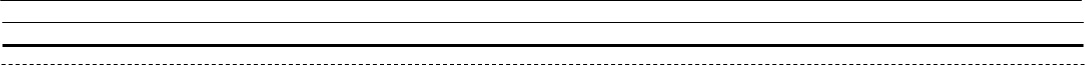 (1) OCTOBER               (2) KID(3) ticket             (4) adult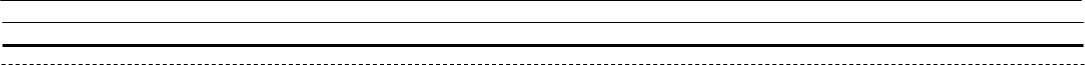 H. Complete the Sentences (6%) (完成句子)(1) My name is              .   (寫下自己的英文名字)(2) I’m              years old.   (寫下自己的真實歲數)I. Match (10%)（填入相對應的句子代號）1.2.3.4.Bb  Dd□  □Ll  Jj□  □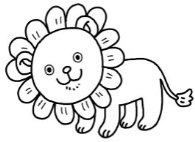 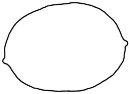 □  □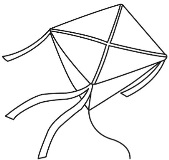 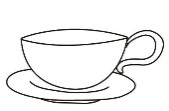 □  □5.6.7.8.□  □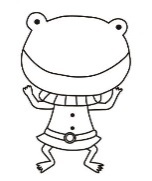 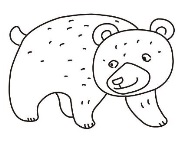 □  □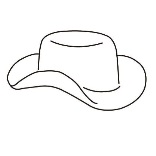 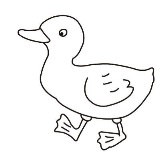 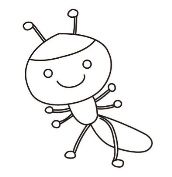 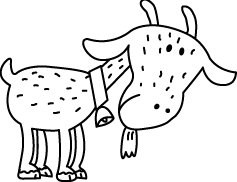 □  □6   9□  □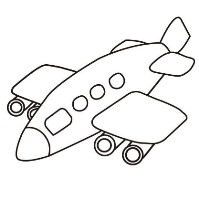 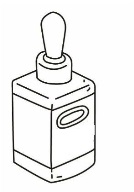 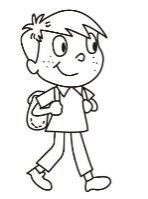 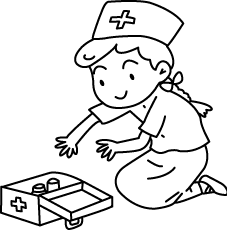 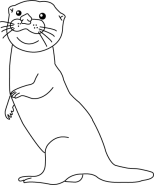 (       )(       )(       )(       )(       )    et    nk    oy    urse    tter1.2.3.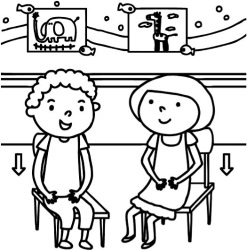 4.5.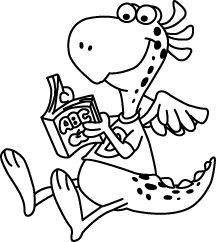 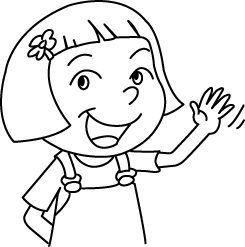 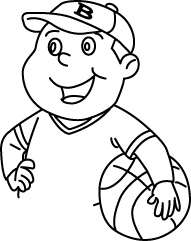 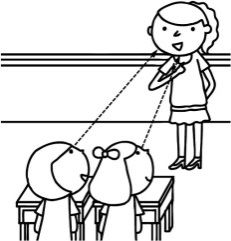 (     )(     )(     )(     )(     )a.  9 、_____、 1 、_____、 4b.  _____、 5 、_____、_____1.□ B  C  D  E□ D  C  B  E3.□ i  j  k  l□ l  j  i  k2.□ G  H  I  F□ F  G  H  I4.□ n  m  o  l□ l  m  n  o1.□ i’m danny.□ I’m Danny.2.□ What is your name?□ What isyour name?(    )  What’s your name?(A) I’m fine.(    )  How are you?(B) My name is Niki.(    )  Happy birthday!(C) Thank you.(    )  How old are you?(D) Bye.(    )  Goodbye.(E) I’m nine.